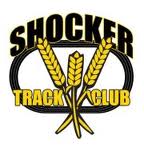 Shocker Track Club Youth TeamNewsletter No. 11July 29, 2018Hello STC Parents and Athletes!  Shout Out!We have a total of three athletes competing in the USATF Junior Olympics, and AAU Junior Olympics, meets this weekend!  Congratulations to the athletes and their parents for making the trips to Greensboro, North Carolina, and Des Moines, Iowa, respectively!  Team Celebration (Updated)Our annual cookout will be at 630p on Tuesday, July 31st at Cessna Stadium underneath the stadium.  Please let Gilda Muci know at youthoperations@shockertrackclub.com or calling/texting her at 316-990-6824 if you will attend so that we can adequately plan.  Bring chairs and a side dish that you would like to share! A flyer is attached.  Final Practice (Update)IMPORTANT – Our final practice at the Heskett Center is Monday, July 30th from 630p to 800p.   We have really enjoyed the season and look forward to seeing the kids one more time!Staying Busy in August, September and October (New)Taking a break from training is always important, but it is also important for kids to stay active if possible.  We applaud athletes that train and compete for other sports!  If that is not an option, workouts at a local gym are recommended.  If you need recommendations for activities, please contact Darren Muci at president@shockertrackclub.com.  He will have one of our Coaches contact you with recommendations.Indoor Track and Field and Pole Vault (New)We are tentatively planning on having Indoor Track and Field, and Indoor Pole Vault, again this fall and winter.   Presuming that we will have coaches available, we are tentatively planning for Indoor Track and Field to begin in early October with two practices weekly through the end of February at Wichita State University’s Heskett Center.  Pole Vault will begin in early November with three practices weekly through the end of February at USD 259’s Northeast Magnet High School.  Complete details will be issued as soon as we are able and will be provided to you via email.  Please contact Darren Muci at president@shockertrackclub.com if you have questions.Your Opinion Matters (New)Your opinion, and the opinions of our youth athletes, is important to us so that we can assess our program, make appropriate adjustments, and plan for the future.   You will all soon receive an email with a link to a short survey.  We will appreciate your time in providing thoughtful feedback.Smug Mug Photo Account (Repeat)Our Smug Mug account for storage of photos taken at practices and track meets is at www.shockertrackclub.smugmug.comIn Closing (New)We can’t believe that the season is over!  It seems like yesterday that we welcomed ten young kids to our first practices in April!  On behalf of our Coaches, please know that we really enjoyed working with the kids, and you, this spring and summer!   Thank you for entrusting your kids to us this spring and summer.   We look forward to staying in touch and seeing you in a future indoor and/or outdoor season.Yours in track and field,Stephanie Knab, Director, Youth Team	Gilda Muci, Youth Team Operations Director	Anita Curtis, Youth Team MomYouth@shockertrackclub.com		youthoperations@shockertrackclub.com		teammom@shockertrackclub.comAttachments – Maps of Wichita State University and Flyer about our Team Cookout